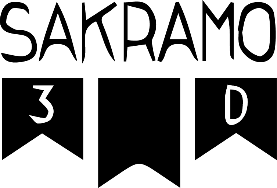 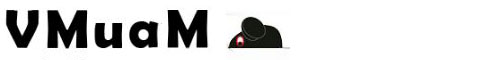 Wir freuen uns, dass Sie unser Projekt Von Menschen und anderen Mäusen an Ihre Schule holen!
Damit wir miteinander gut planen können, bitten wir Sie dies auszufüllen und innerhalb der nächsten Woche an uns zurück zu mailen.			Herzlichen Dank,  Ihr Team  Veranstalter / SchuleAdresse 
DatumAnsprechpartner Tel.Nr.MailUnser Ansprechpartner für Siewww.vmuam.info         www.sakramo3d.infoUhrzeit AufbauUmkleidemöglichkeitParkmöglichkeitVorführungca 40 minNachbereitung45 minAnzahl der VorführungenInsgesamt:     Anzahl der theaterpäd.
NachbereitungenInsgesamt:      Veranstaltungsort
zB Musiksaal,
     Klassenzimmer
     Gymnastikraum

1. 2.3.4.VeranstaltungsortzB Klassenzimmer
Die Nachbereitungen 
können von uns 
je 2 Gruppen parallel
erfolgen
Gruppe
1. 
2. 
3.4. Uhrzeit1.  2.3.4.Anzahl d. Zuschauer1. 2.3.4.
Uhrzeit1. 2. 3. 4.
Größe der Gruppe
1.  
2.  3.  4.SonstigesFragen?Für den Auftritt benötigen wir Strom, einen Schultisch und 2 Stühle.Die Schüler benötigen für die Nachbereitung Stift und Papier